РАЗДЕЛ I. Установка и вход на ПКПосле входа в web версию Teams скачайте инсталлятор, и установите ПО.ВНИМАНИЕ!!! Первый вход в web версию, версию установленного ПО и версию для телефона идентичен!Далее описывается вход в версию установленного ПО.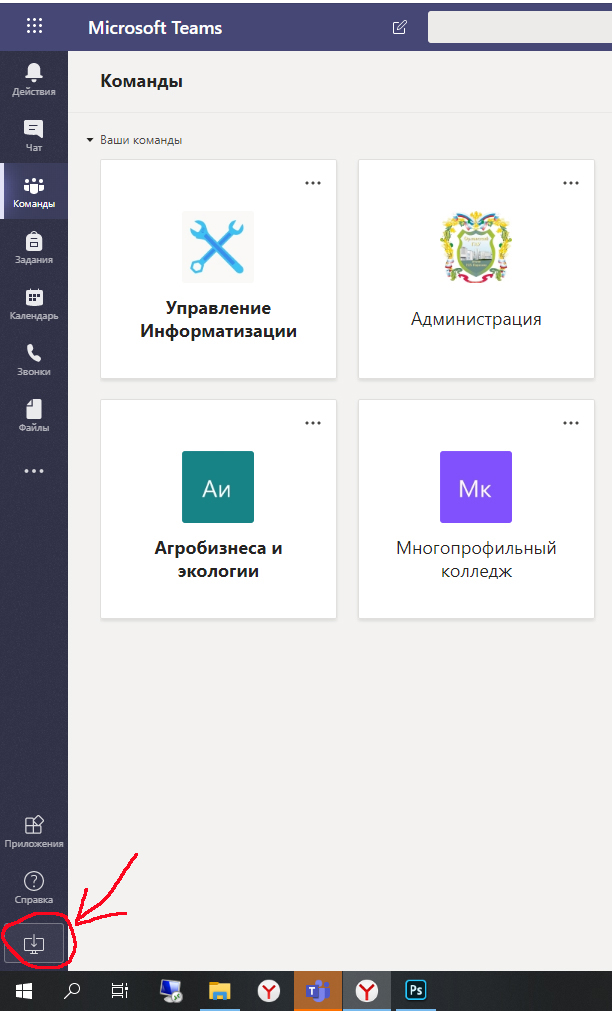 После запуска ПО, введите свои учетные данные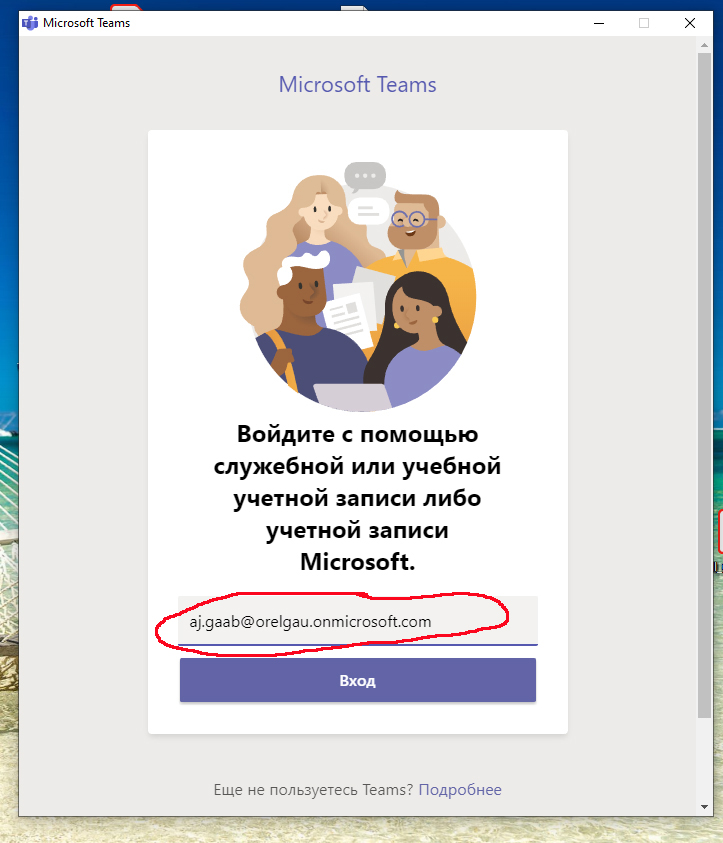 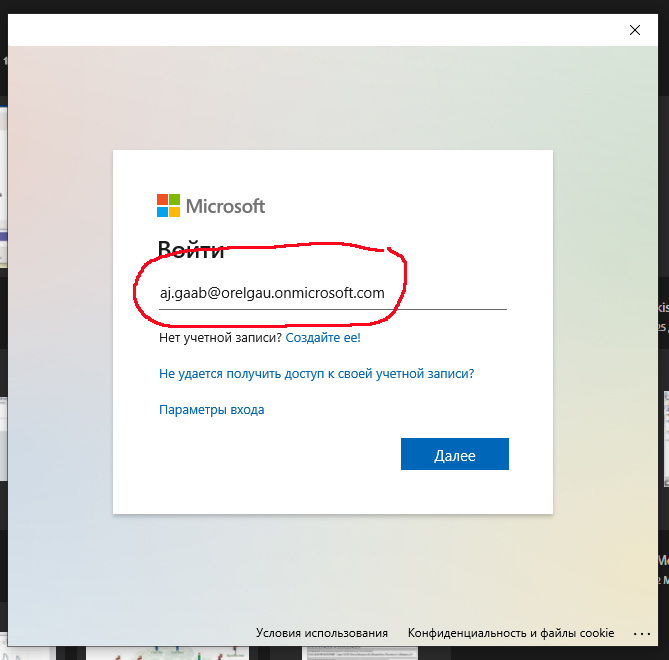 Выберите «Рабочая учетная запись»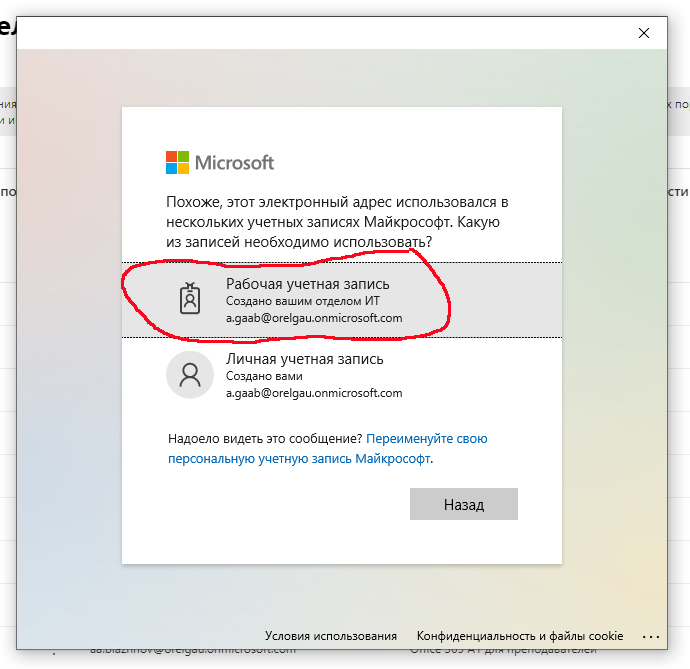 Введите Пароль от своей учетной записи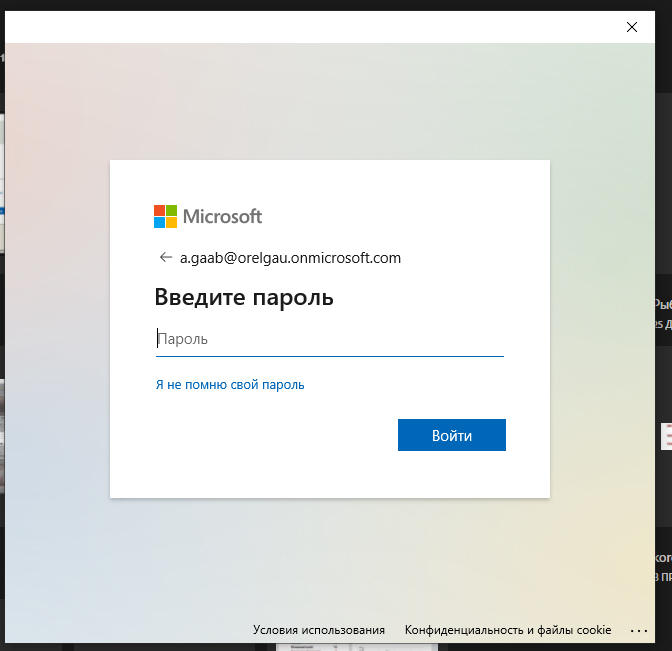 Далее нажмите «Да». ПО зарегистрирует Ваш ПК в системе.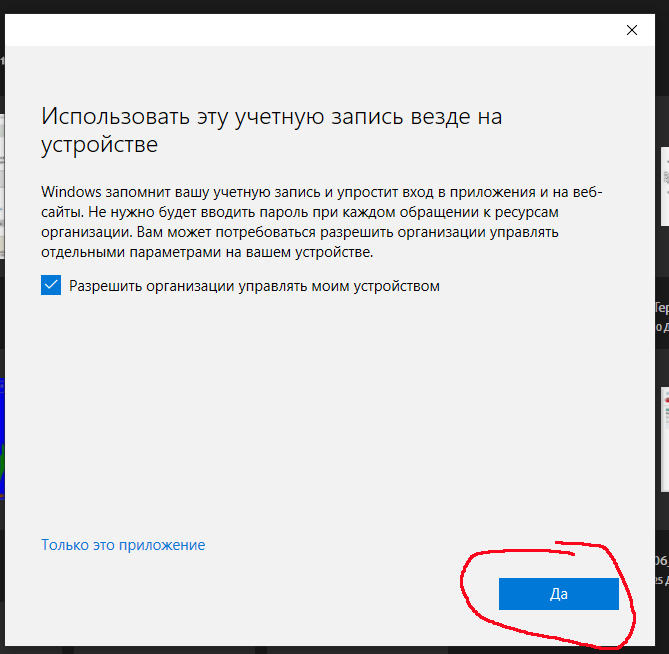 Далее нажмите «Готово» и MS Teams запуститься.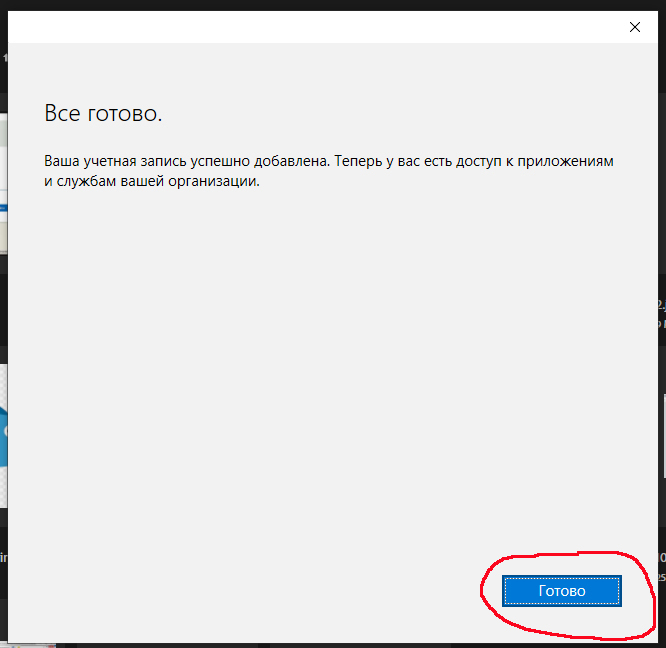 Установка ПО Teams на телефон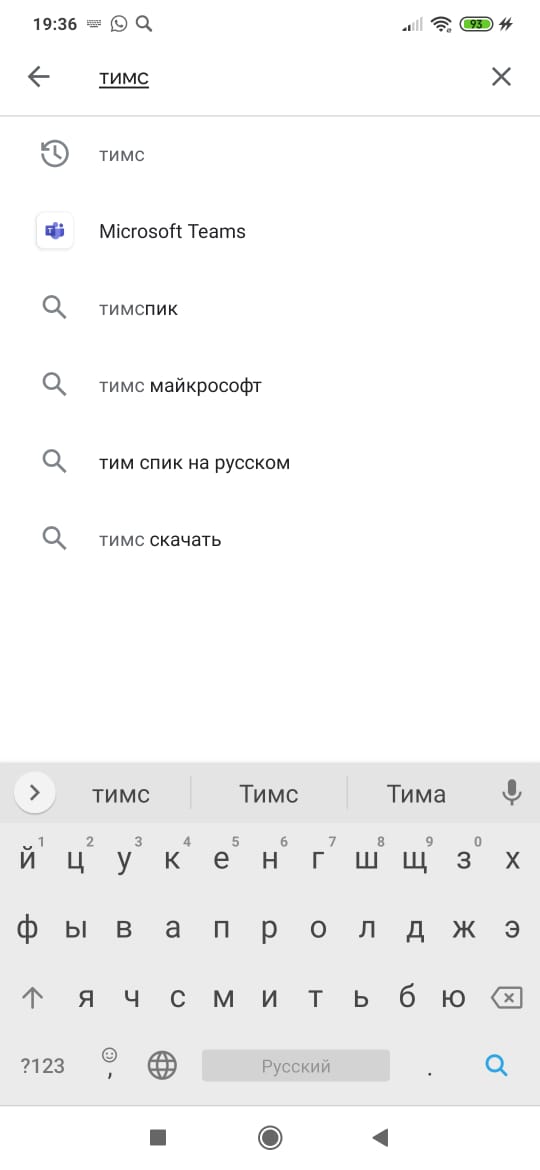 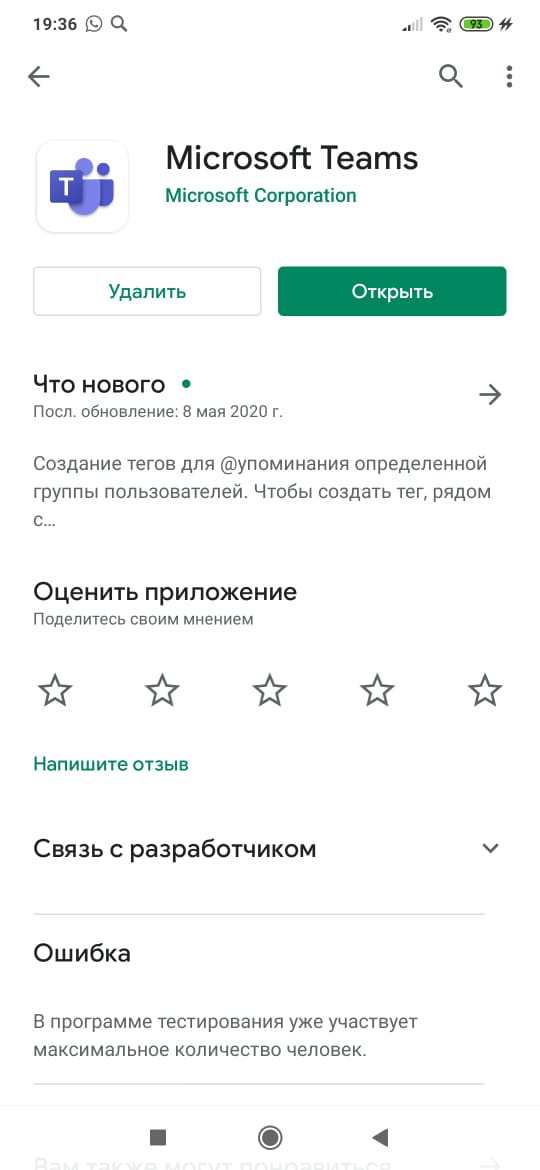 РАЗДЕЛ II. Вход на мероприятиеВ разделе «Календарь» кликните по своему мероприятию 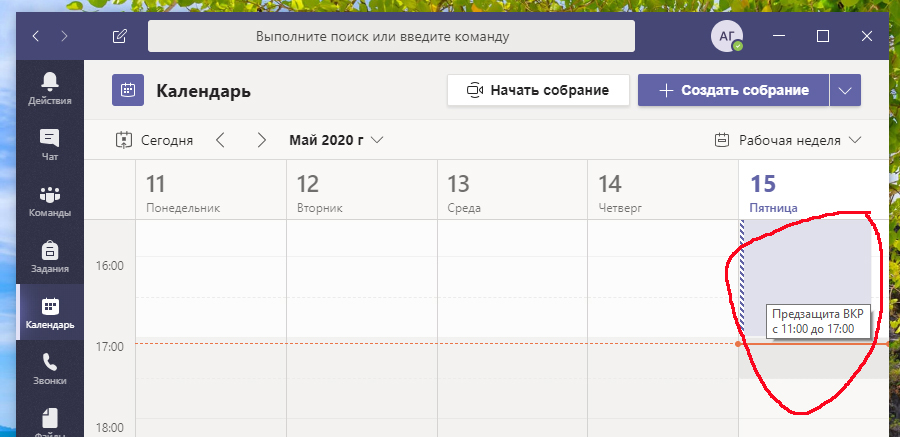 На ПК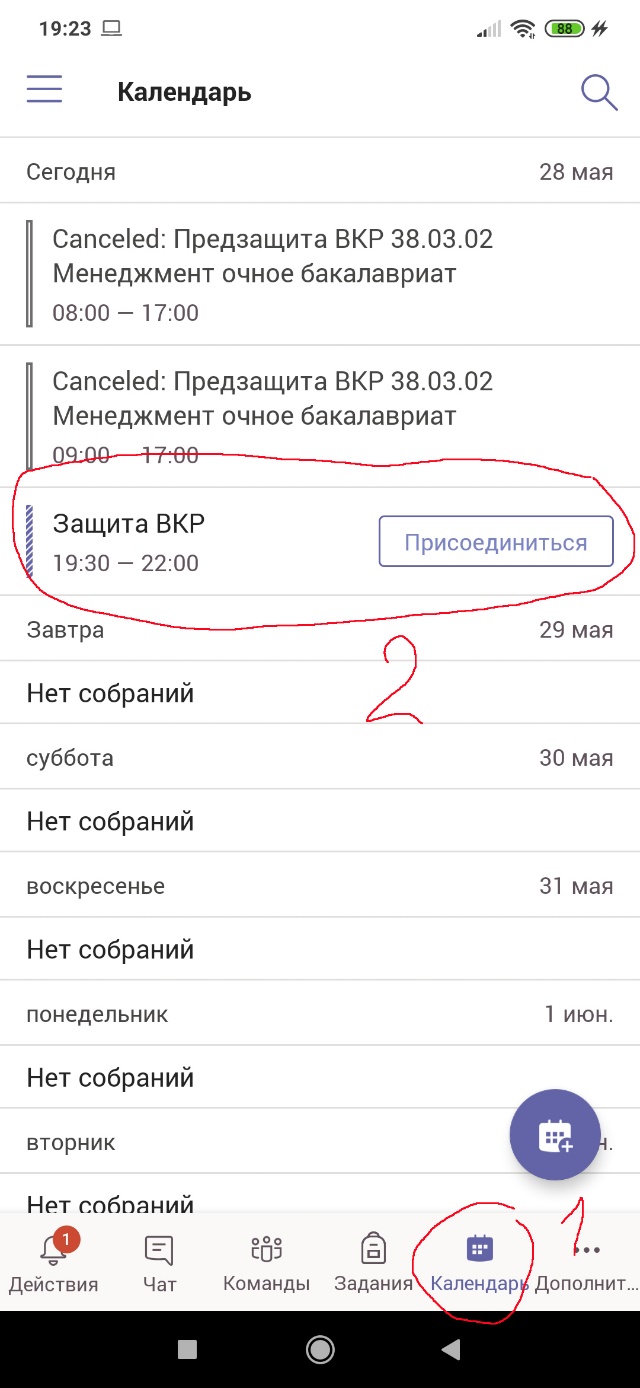 На телефонеЗдесь Вы видите всех участников мероприятия (только для ПК версии). Нажмите кнопку «Присоединиться»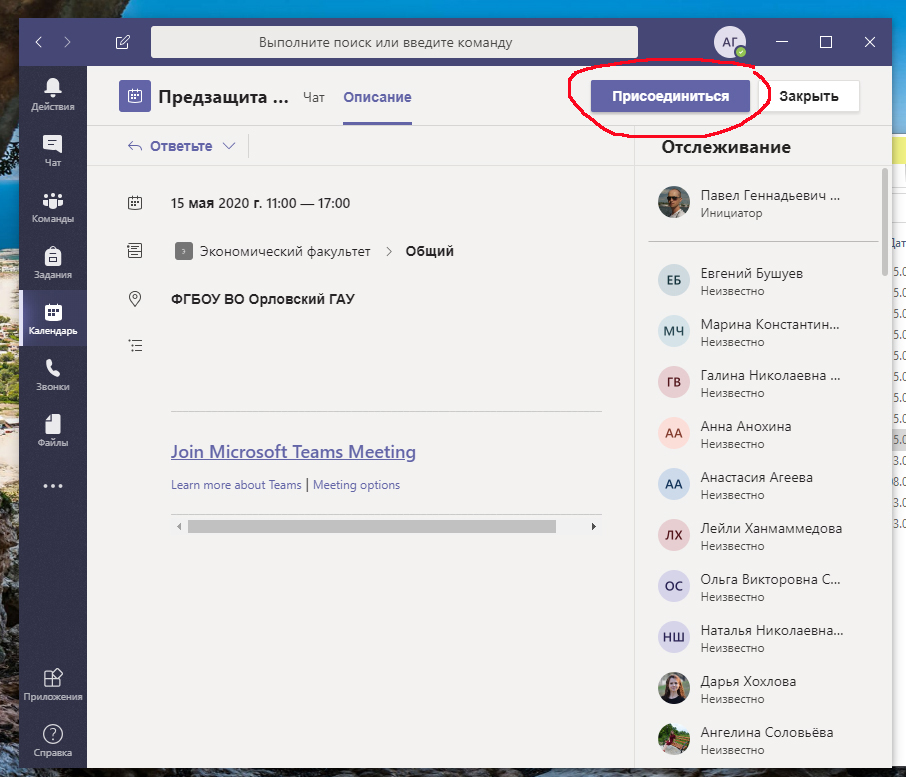 Здесь Вы можете, перед выходом в онлайн, настроить параметры выхода, включить/выключить камеру и звук. После этого нажмите кнопку «Присоединиться сейчас». И Вы онлайн.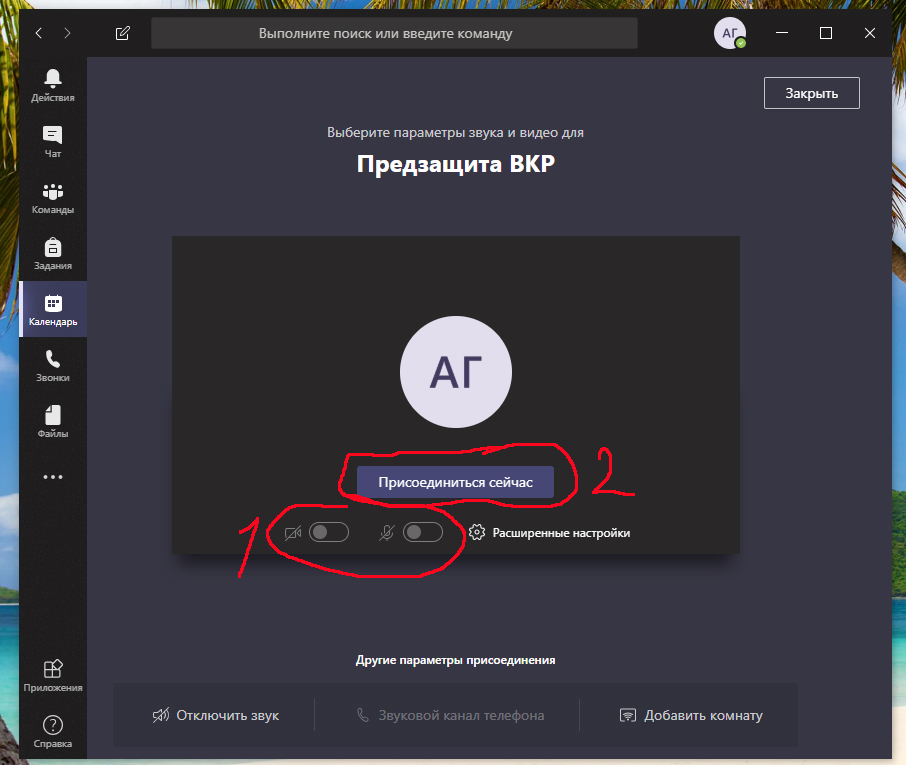 Для ПК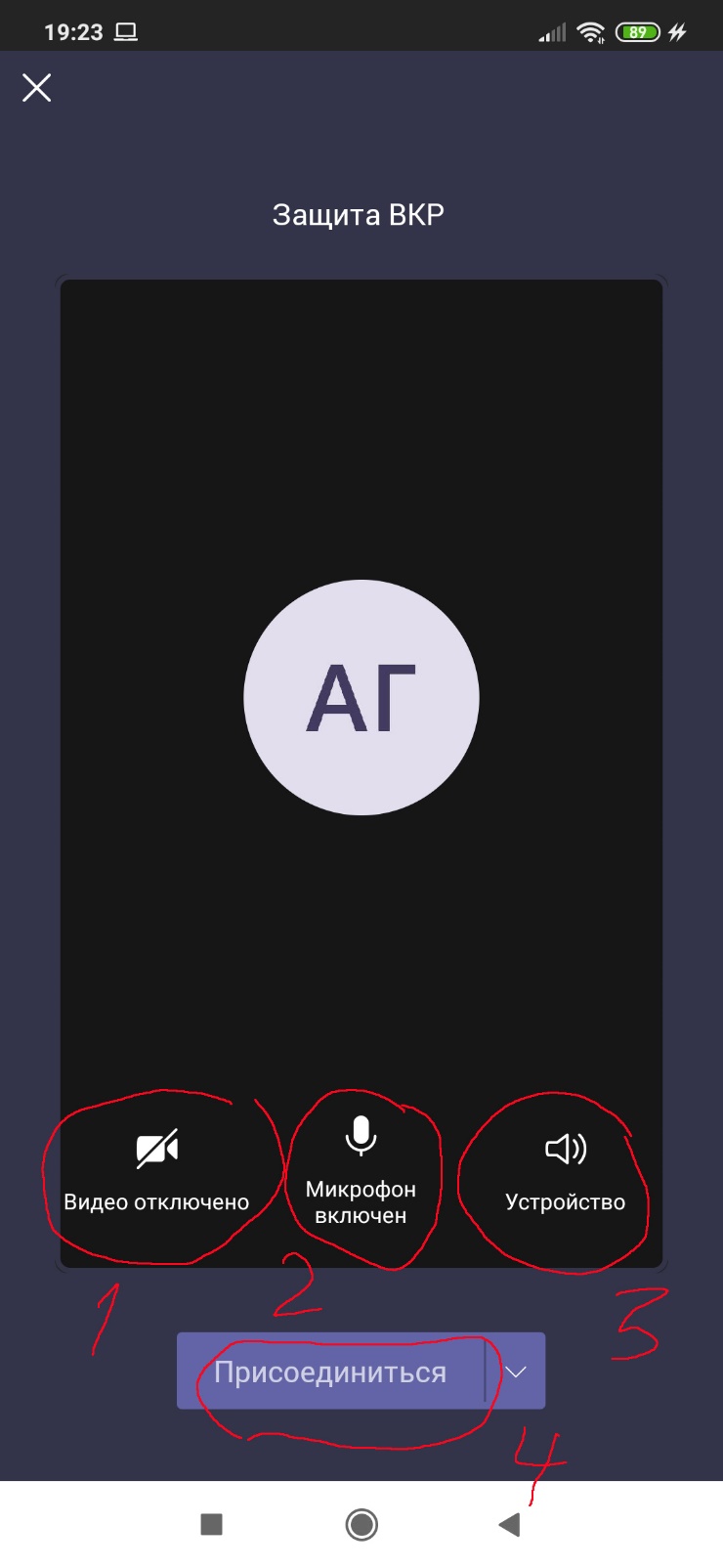 Для телефонавключение/выключение: 1 – видеокамеры, 2 – микрофона, 3 - динамикаВНИМАНИЕ!!! Не включайте микрофон без необходимости ОСОБЕННО В МОМЕНТ ЗАЩИТЫ ДРУГОГО СТУДЕНТА чтобы не было посторонних шумов во время защиты.Здесь Вы можете, для ПК версии: 1. Выйти из мероприятия. 2. Просмотреть участников. 3. Писать и читать сообщения в чате. 4. Управлять видеокамерой и микрофоном.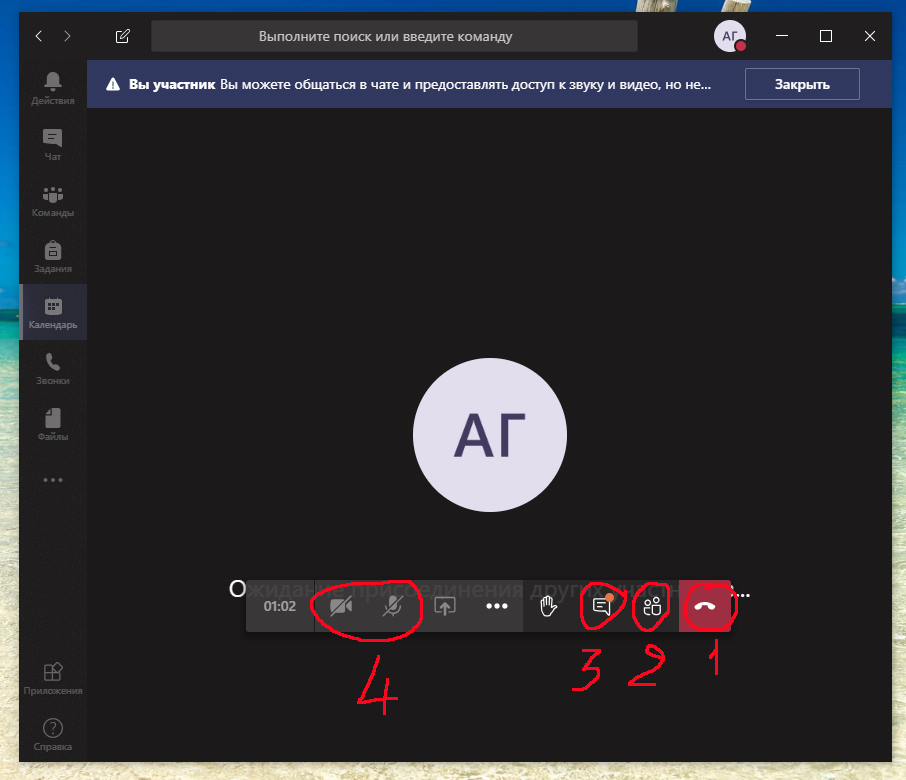 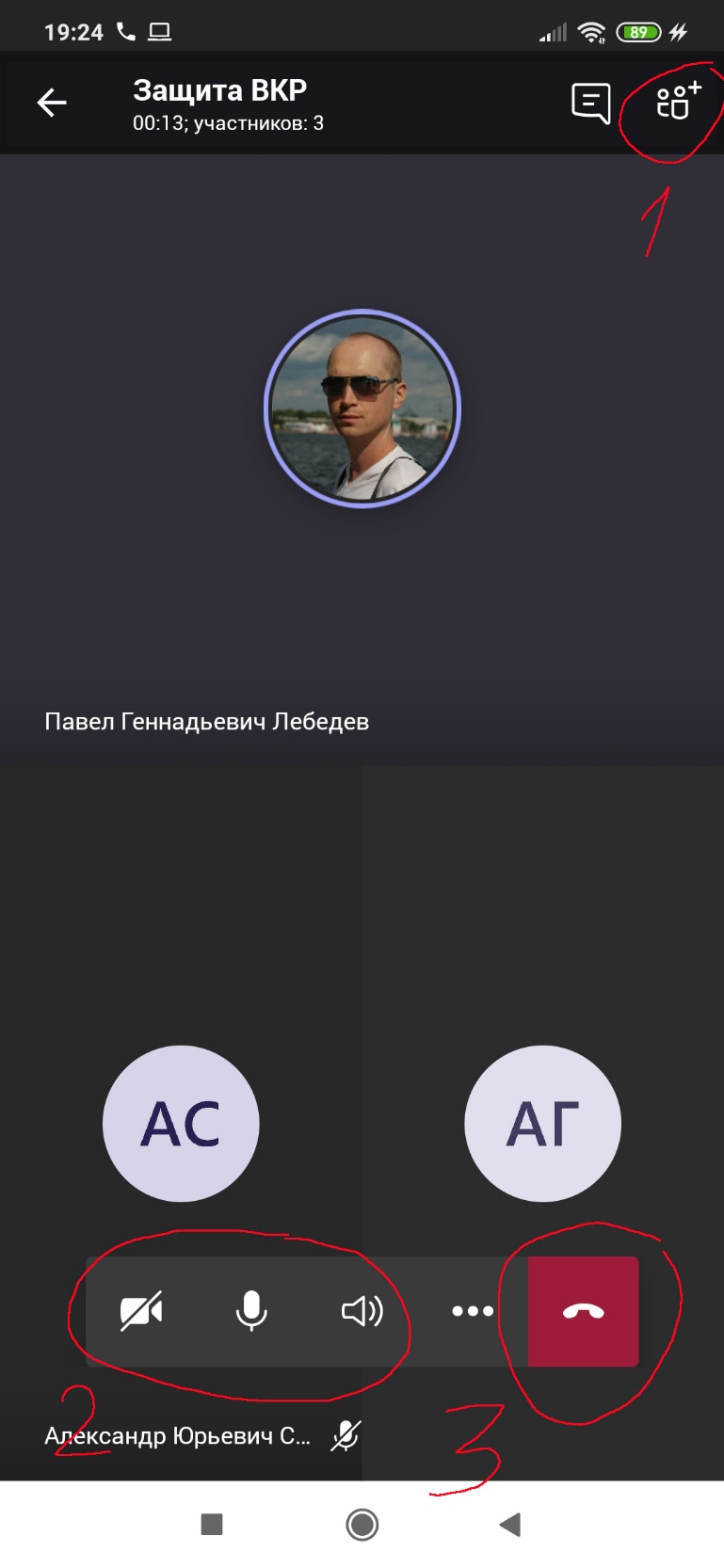 Для телефона: 1 – просмотреть участников, 2 – включить/выключить камеру, микрофон, динамик, 3 – выйти из мероприятияКогда подойдет ВАША очередь для выступления, Вас сделают выступающим. После этого Вы переходите в категорию «Выступающие» и Вы сможете управлять презентацией.Презентация загрузится и студент, нажав «Получить управление» может ею управлять, нажимая на стрелки.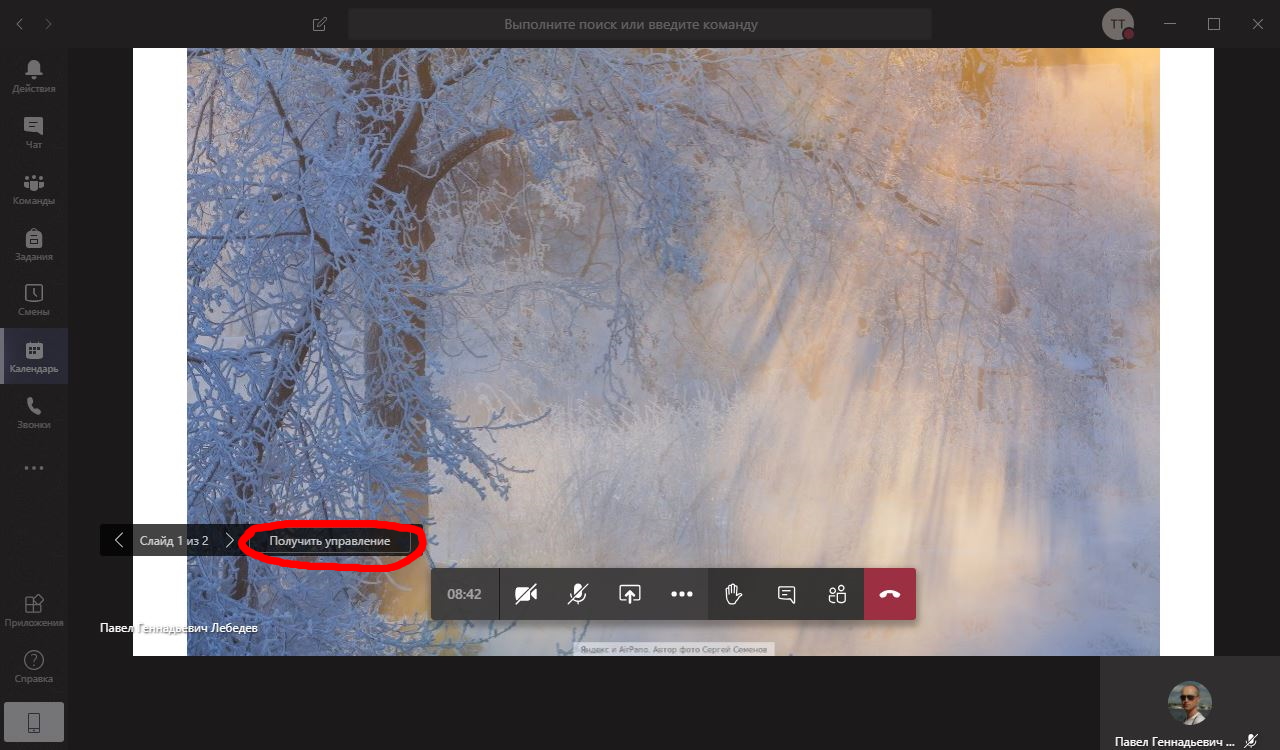 Для ПК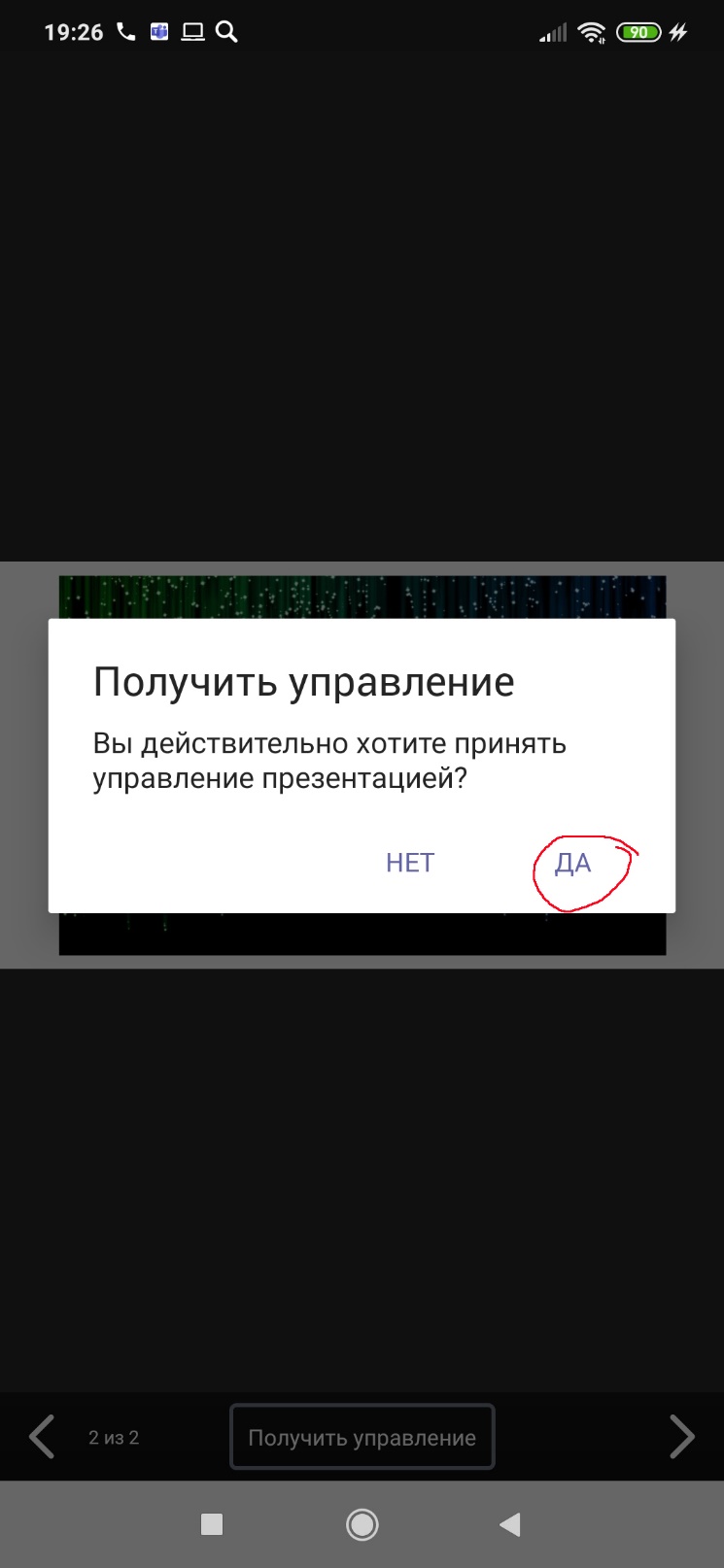 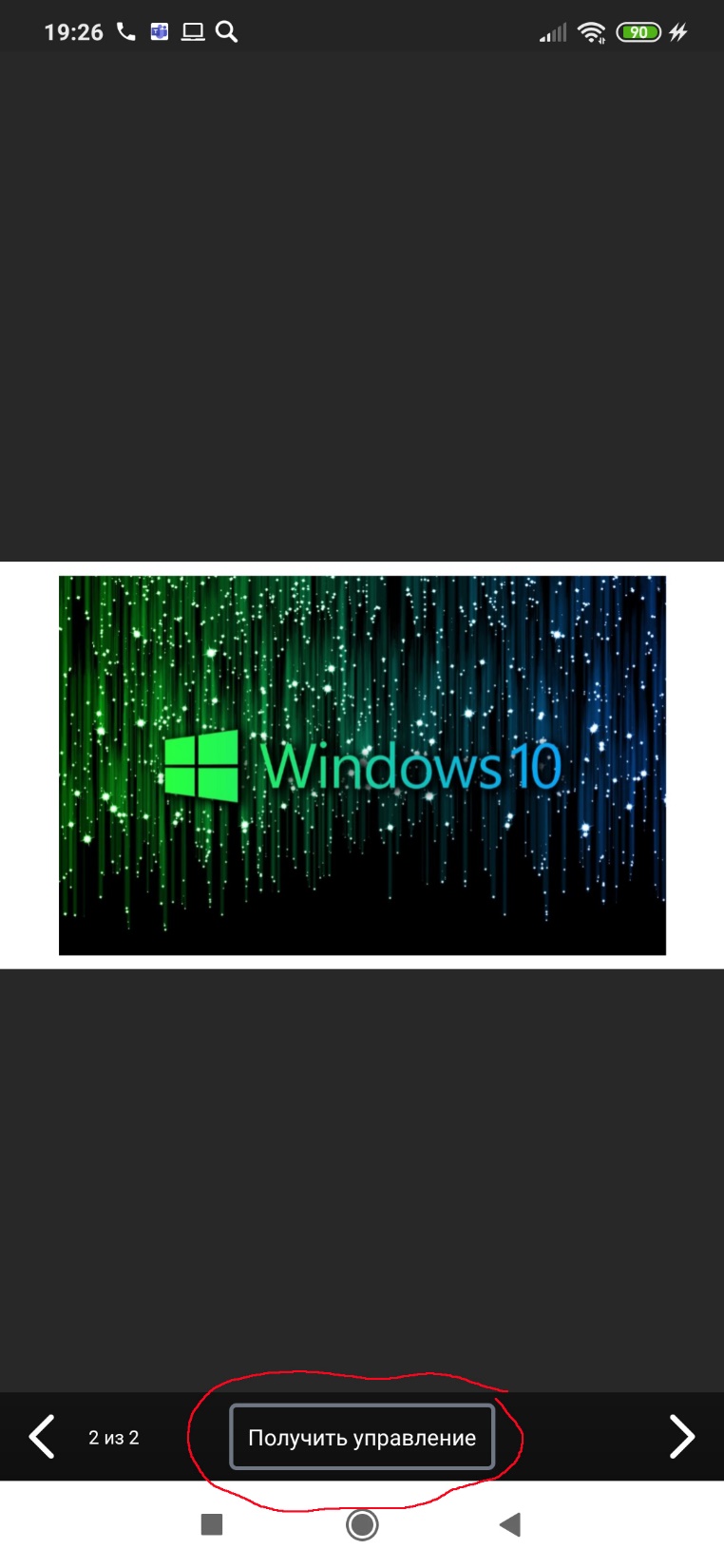 Для телефонаПосле завершения его защиты ему необходимо нажать на кнопку «Остановить демонстрацию». Вместо презентации будет видео с камер студента и комиссии.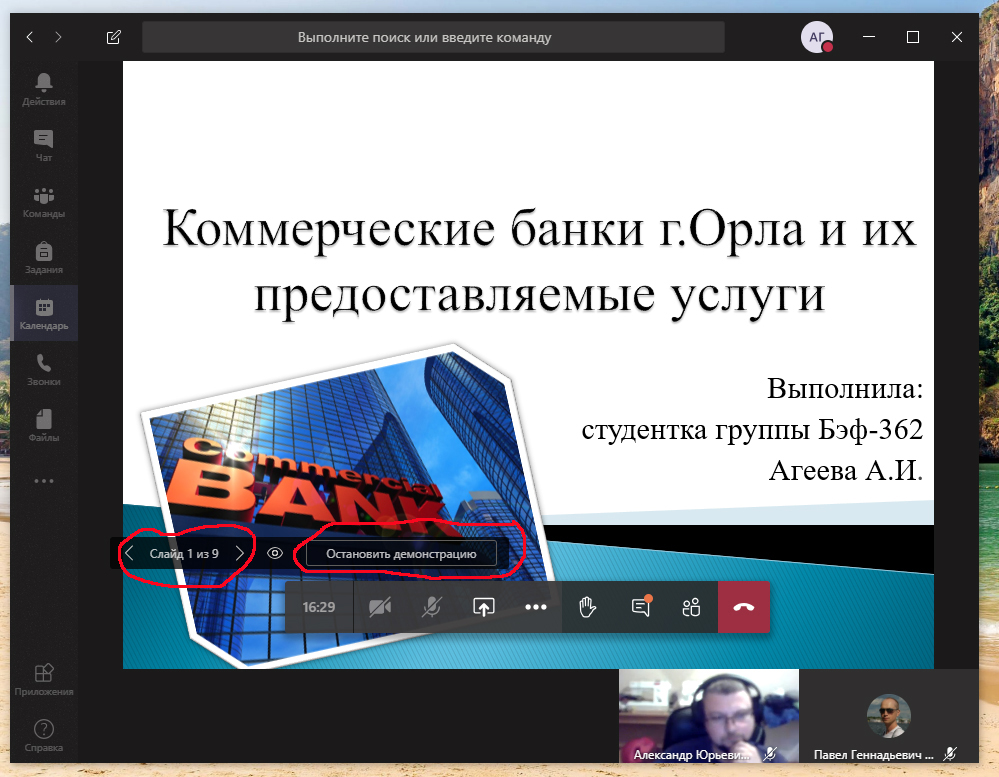 Для ПК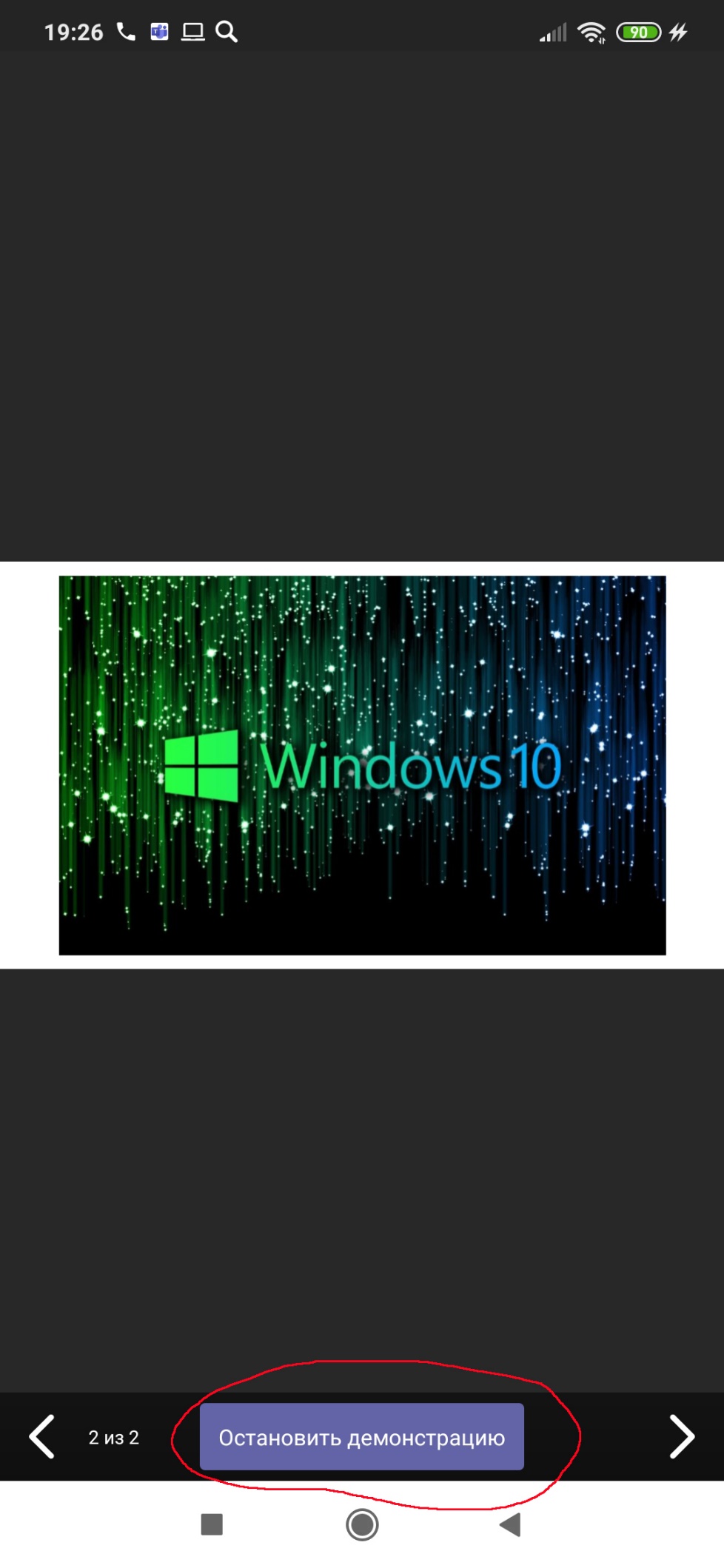 Для телефонаРАЗДЕЛ III. Обсуждение оценокДанная система не позволяет отключить избранным участникам видео и звук. Поэтому необходимо что бы Вы на время обсуждения оценок вышли из «онлайн» нажав кнопку «Завершить звонок» (красная кнопка с трубкой).Если Вы отвлеклись и не вышли, Вас временно удалят. После этого Вы увидите следующую надпись.Если Вы нажмете на кнопку «Присоединиться снова», то вернетесь.НО! Мы все надеемся на сознательность наших студентов, и они будут ждать приглашения!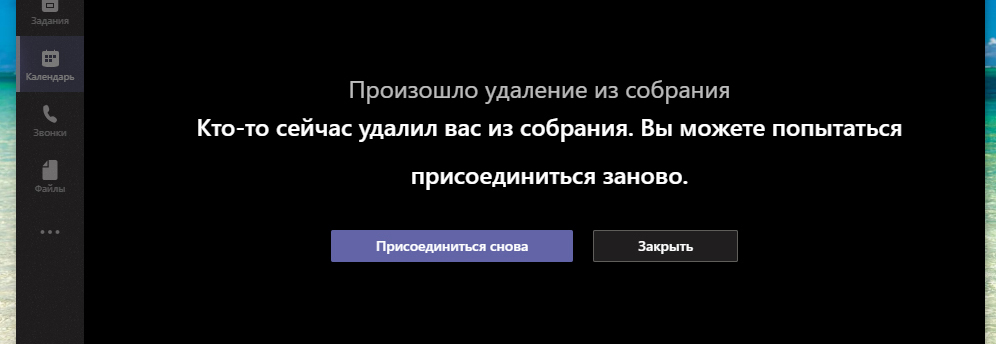 После совещания комиссии Вас позовут обратно. Вы увидите у себя следующую надпись. При нажатии кнопки «Присоединиться», вернетесь к мероприятию.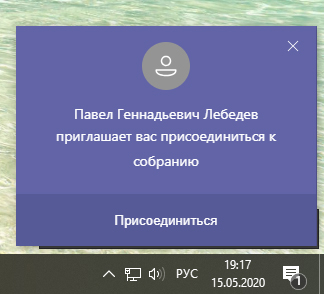 Данное сообщение аналогично как на ПК так и на телефоне.